PREMIO INTERNAZIONALE DI FOTOGRAFIA “AGNESE MEOTTI”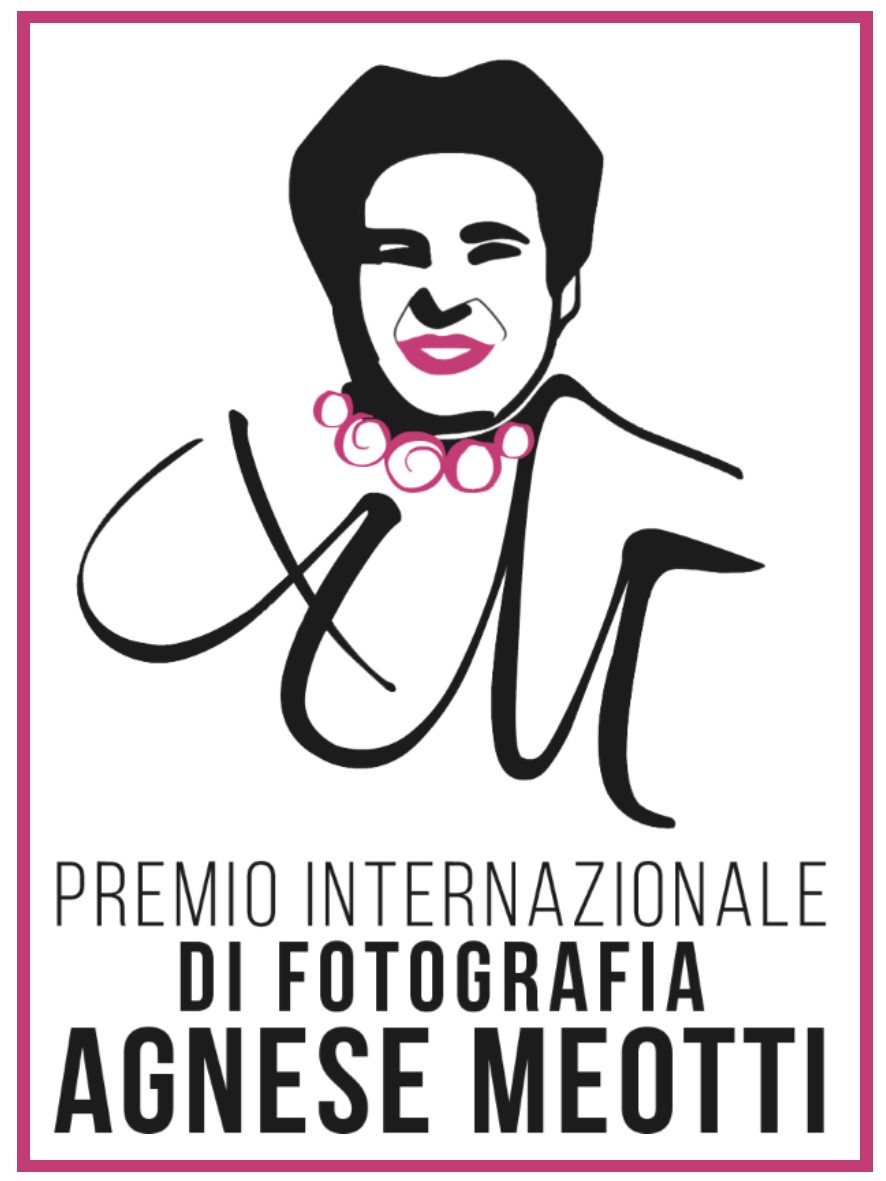 LIBERATORIA UTILIZZO IMMAGINE(Allegato B)Il/la sottoscritto/a:partecipante alla quarta edizione del Premio Internazionale di Fotografia Agnese Meotti dal titolo:“FORME DINAMICHE DELLA LUCE”AUTORIZZAl’Associazione Il Genio Italiano in qualità di organizzatore del Premio all’utilizzo, alla riproduzione e alla diffusione delle mie fotografie partecipanti al Premio, senza limitazione e con qualsiasi mezzo editoriale in Italia e nel mondo;l’Associazione Il Genio Italiano in qualità di organizzatore del Premio a segnalare (ma non a cedere) le mie foto a tutte le Agenzie di pubblicità che si dichiareranno interessateconsapevole di conservare la proprietà delle mie foto, e il diritto alla citazione del mio nome quale autore dell'immagine in occasione di tutte le forme di utilizzo.Con questa dichiarazione rinuncio sin da ora a ogni qualsivoglia richiesta o azione nei confronti dell’Associazione Il Genio Italiano per l’utilizzo della mia immagine e delle fotografie relative al Premio e manlevo l’organizzazione da tutte le responsabilità, costi e oneri di qualsiasi voglia natura che dovessero essere sostenuti a causa del contenuto della fotografia.Dichiaro quindi di non pretendere nulla dall’Associazione Il Genio Italiano.Firma del Fotografo …………………………………………………………………………………………………………CognomeNomeLuogo e data e di nascitaResidenzaRecapito